รายงานผลการดำเนินกิจกรรมตามแผนจัดการความรู้ ประจำปีงบประมาณ 2564มหาวิทยาลัยเทคโนโลยีราชมงคลล้านนาหน่วยงาน กองพัฒนานักศึกษาองค์ความรู้  การจัดการองค์ความรู้กองพัฒนานักศึกษาเรื่อง การพัฒนาแบบการประเมิน การให้บริการผ่านระบบออนไลน์อย่างมีประสิทธิภาพส่วนที่ 1 รายละเอียดองค์ความรู้ ชื่อองค์ความรู้ : การพัฒนาแบบการประเมิน การให้บริการผ่านระบบออนไลน์อย่างมีประสิทธิภาพหน่วยงานผู้รับผิดชอบองค์ความรู้ : กองพัฒนานักศึกษา มหาวิทยาลัยเทคโนโลยีราชมงคลล้านนาความสอดคล้องกับประเด็นยุทธศาสตร์ของมหาวิทยาลัย :  .การพัฒนาการบริหารจัดการและการสร้างฐานวัฒนธรรมองค์กรเหตุผลที่เลือกองค์ความรู้ : เพื่อการพัฒนาปรับปรุงการให้บริการของบุคลากร ในกองพัฒนานักศึกษาตัวชี้วัดความสำเร็จ : แบบประเมิน การให้บริการผ่านระบบออนไลน์ส่วนที่ 2 กิจกรรมการจัดการความรู้ส่วนที่ 3 เอกสารประกอบผลการดำเนินงาน รูปภาพการดำเนินกิจกรรม และ/หรือเอกสารแนบอื่น ๆ ที่เกี่ยวข้อง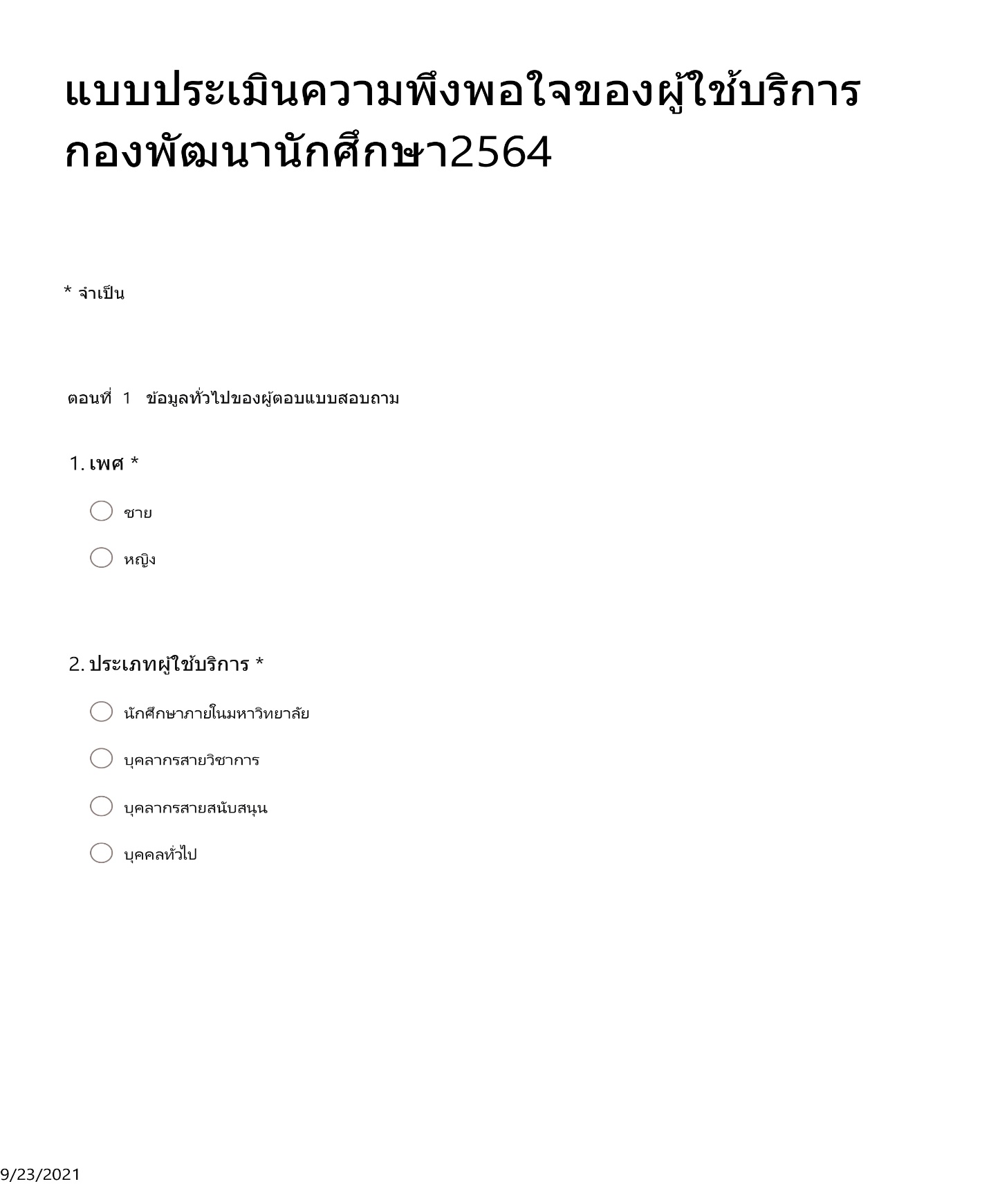 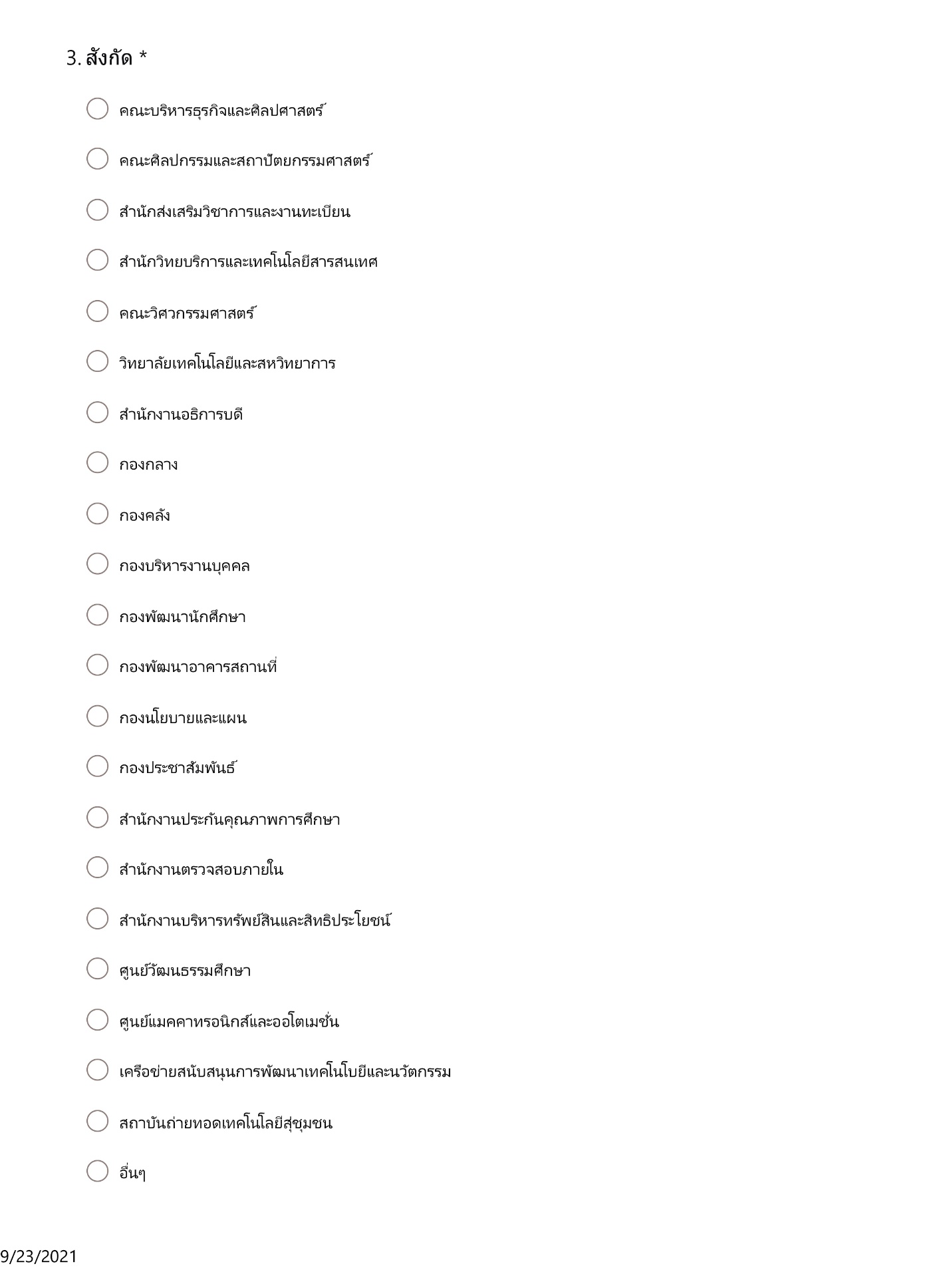 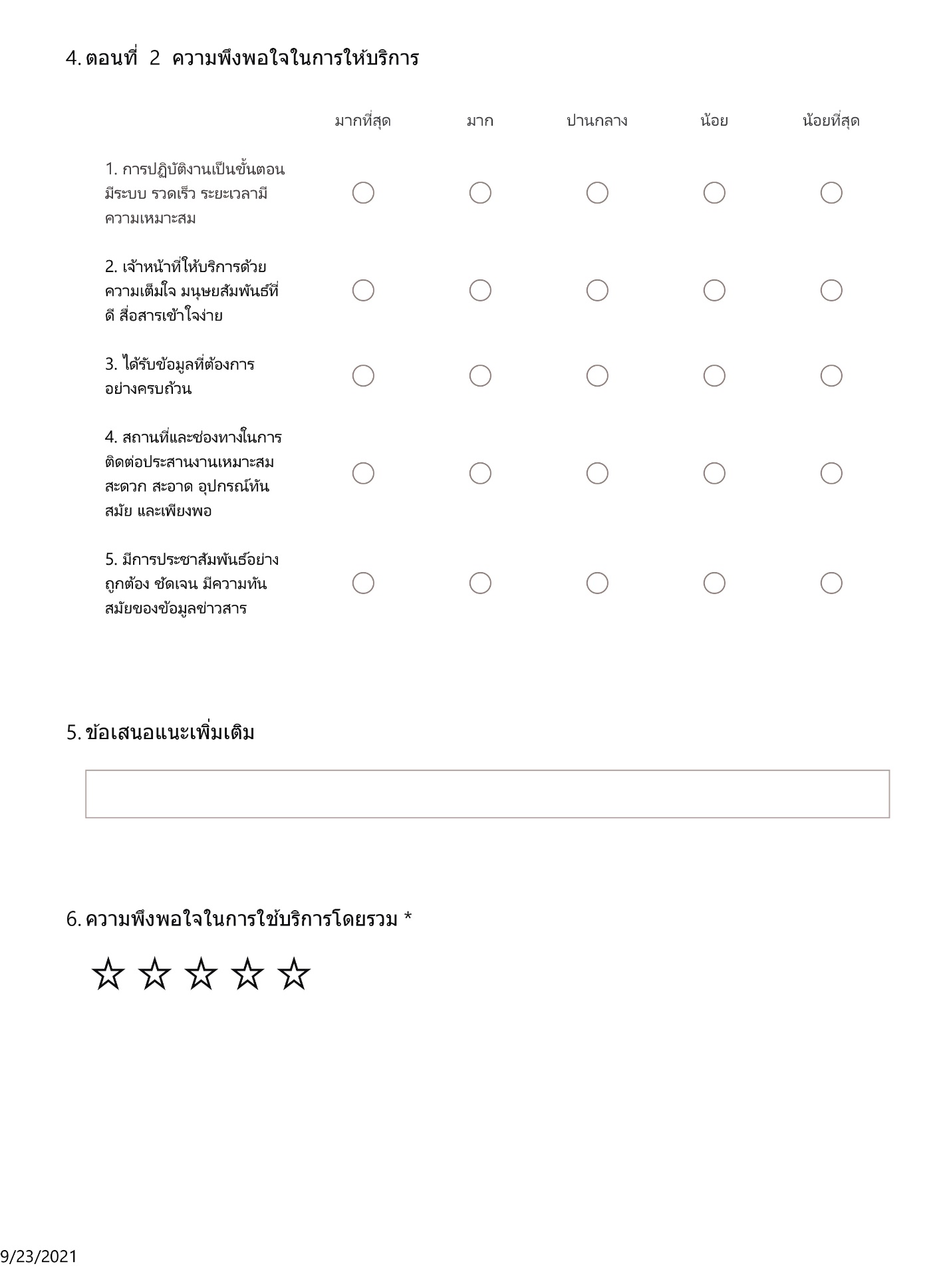 ผลประเมินความพึงพอใจของผู้ใช้บริการ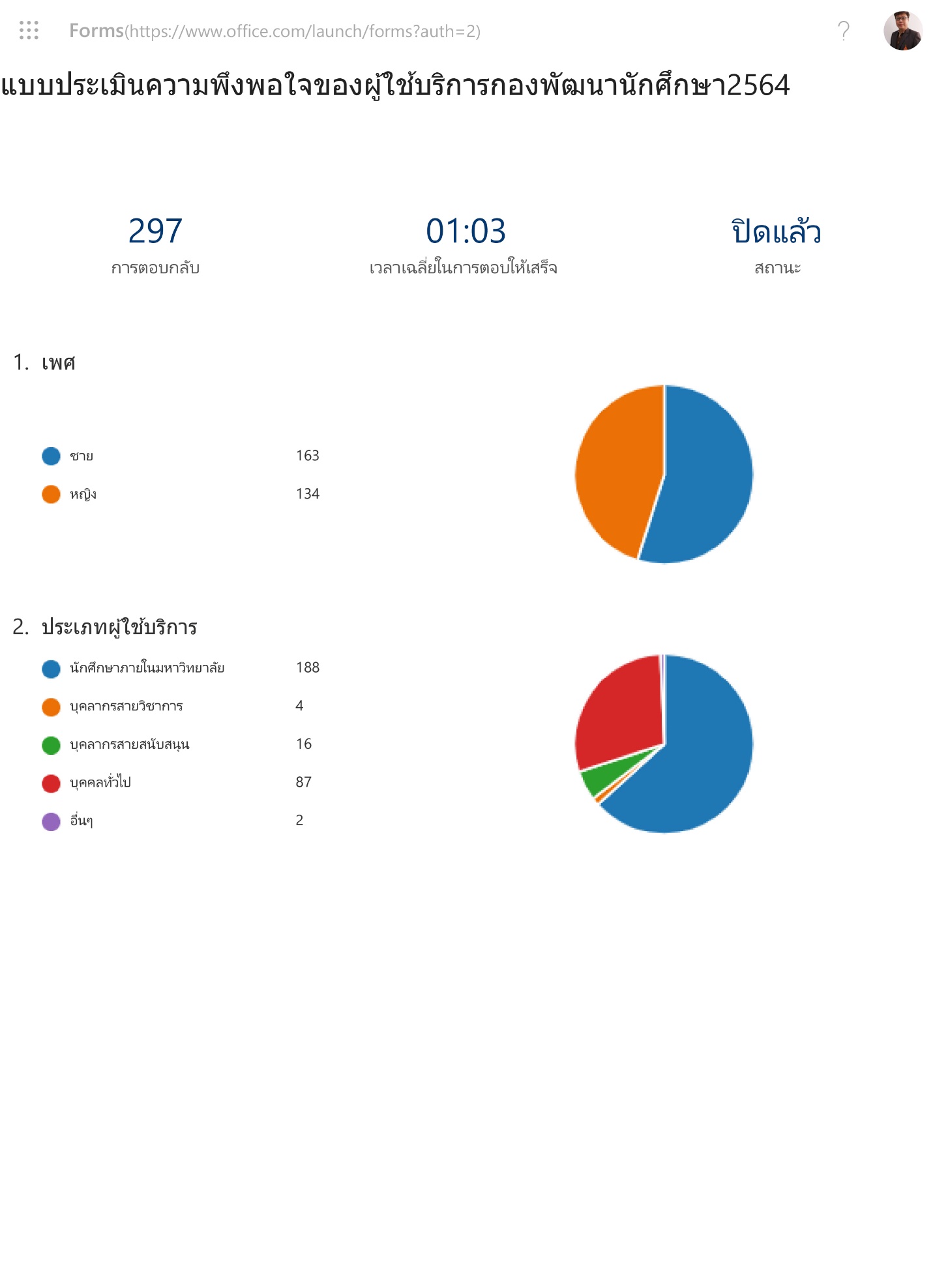 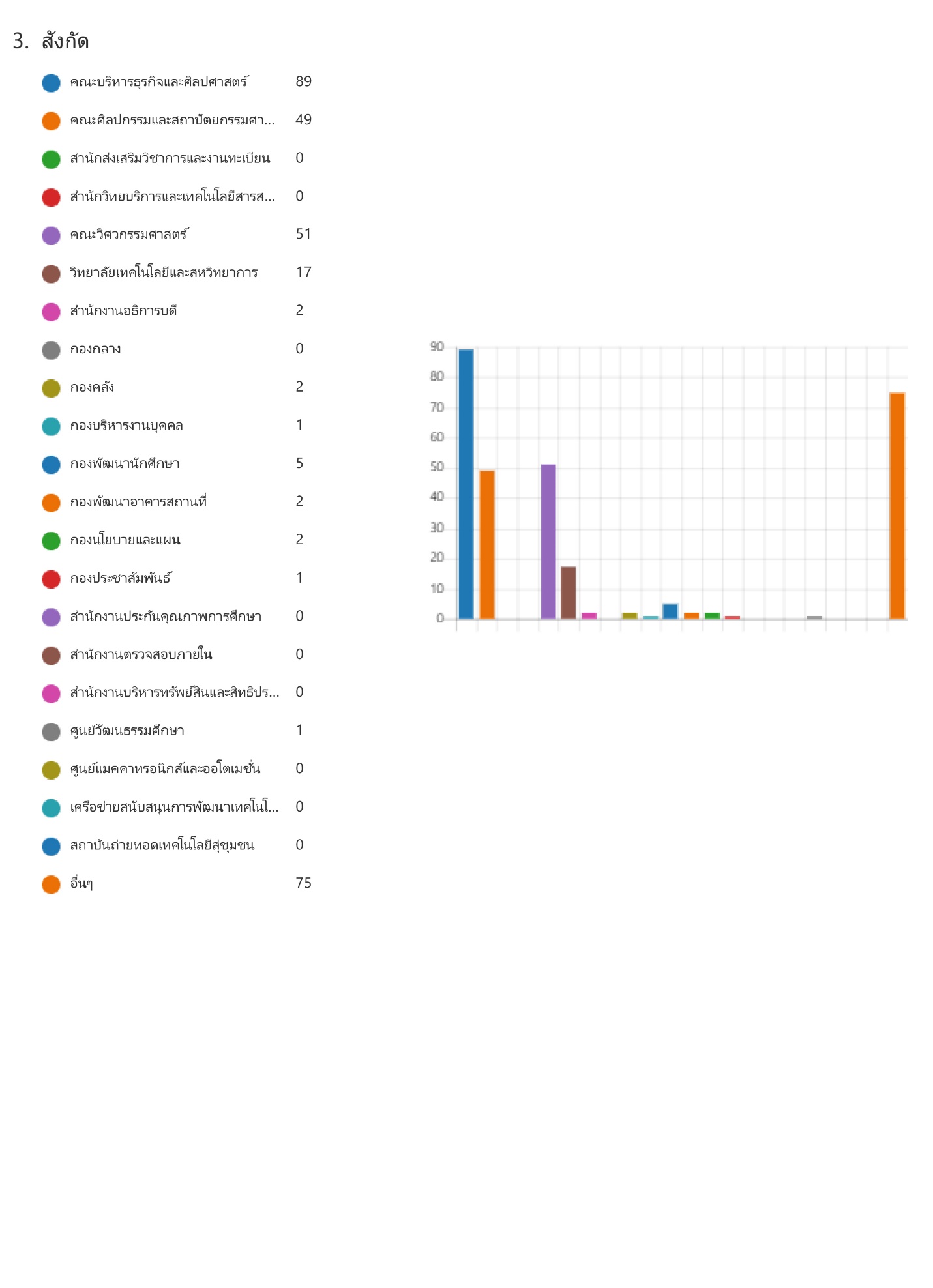 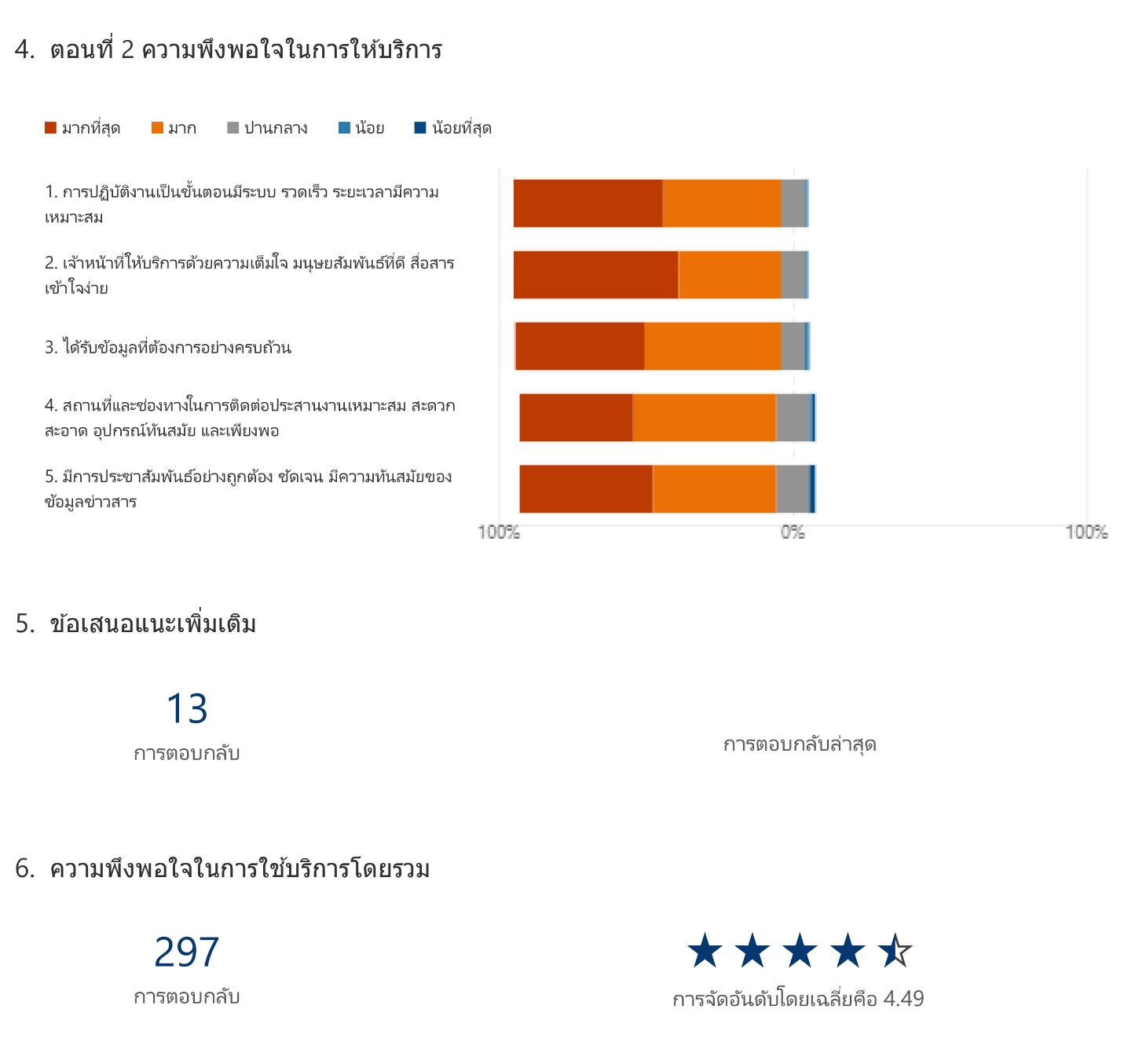 ลำดับกิจกรรม(ตามแผน)ระยะเวลาผลการดำเนินงาน(ดำเนินการแล้วเสร็จ)หมายเหตุ(ปัญหา/อุปสรรค)1การบ่งชี้ความรู้ : 5 กุมภาพันธ์ 2564ตั้งคณะกรรมการจัดการความรู้ (KM) 
-คณะกรรมการจัดการความรู้ (KM) เพื่อแลกเปลี่ยนเรียนรู้ โดยกำหนด Knowledge Mapping โดยการบ่งชี้ความรู้เพื่อที่จะได้ดำเนินการ เขียนยื่นเสนอขออนุมัติโครงการ การจัดการองค์ความรู้กองพัฒนานักศึกษาเรื่อง การพัฒนาแบบการประเมิน การให้บริการผ่านระบบออนไลน์อย่างมีประสิทธิภาพ2การสร้างและแสวงหาความรู้ : 31 มีนาคม 2564




บุคลากรกองพัฒนานักศึกษา ได้ร่วมประชุมเพื่อหารือหัวข้อในการกำหนดแบบประเมินการให้บริการ และกำหนดผู้รับผิดชอบการจัดทำแบบประเมินผ่านระบบออนไลน์
3การจัดความรู้ให้เป็นระบบ ผู้รับผิดชอบในการดำเนินการจัดทำแบบประเมินความพึงพอใจของผู้ใช้บริการแบบออนไลน์ ได้นำแบบประเมิน เข้าสู่ระบบออนไลน์ เพื่อประชาสัมพันธ์ให้ผู้ใช้บริการเข้ามาประเมินความพึงพอใจ 4การประมวลและกลั่นกรองความรู้ : ผู้รับผิดชอบกิจกรรมการจัดการความรู้ ได้นำมาปรับเปลี่ยนรูปแบบ รวบรวมข้อมูลจากการแสวงหาความรู้ มาปรับแบบประเมินสำหรับใช้ในการกรอกแบบสอบถาม โดยปรับปรุงตามความคิดเห็นและข้อเสนอแนะในเบื้องต้น 5การเข้าถึงความรู้ : ภายในเดือน มิถุนายน 2564การติดตามผลการเข้ามาประเมินความพึงพอใจของผู้ใช้บริการ 6การแบ่งปันแลกเปลี่ยนเรียนรู้ : เดือนกรกฎาคม 2564บุคลากรกองพัฒนานักศึกษา เข้าร่วมประชุมแลกเปลี่ยนเรียนรู้ และประสบการณ์ ในการพิจารณาข้อคำถามและรูปแบบของการประเมินความพึงพอใจของผู้ใช้บริการ เพื่อแลกเปลี่ยนเรียนรู้ วิเคราะห์ข้อมูลและหาแนวทางปรับปรุง พัฒนาในโอกาสต่อไป7การเรียนรู้ :  13 กรกฎาคม 2564นำแบบประเมินความพึงพอใจของผู้ใช้บริการมาสรุปผลการประเมิน สรุปข้อเสนอแนะ ข้อแนะนำและติดตามผลเพื่อนำไปปรับปรุงในการประเมินครั้งต่อไป